Human Capital & Risk Management Summit2023CyberBreakdown by Ten Minutes TranscriptSession Recordings Produced by: 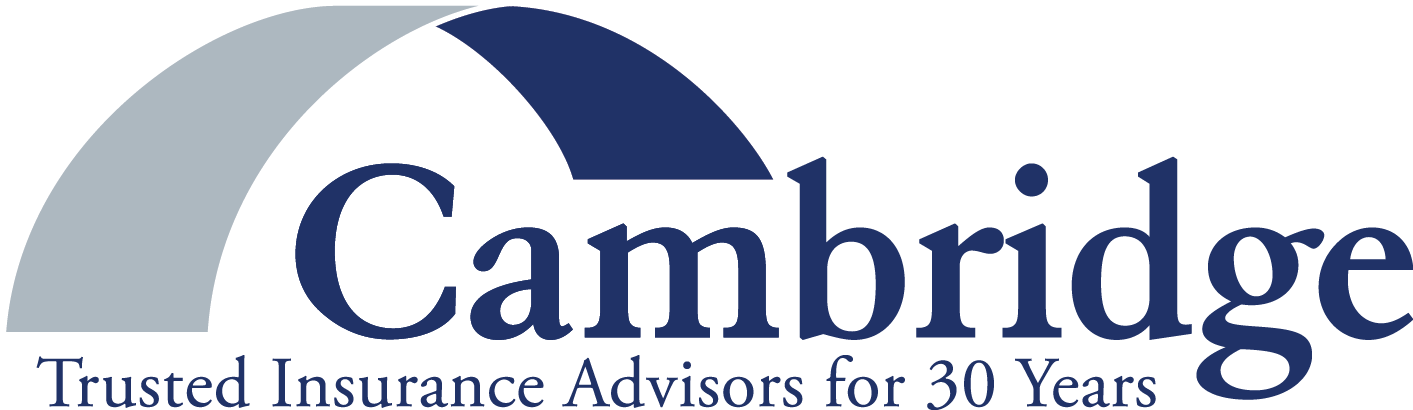 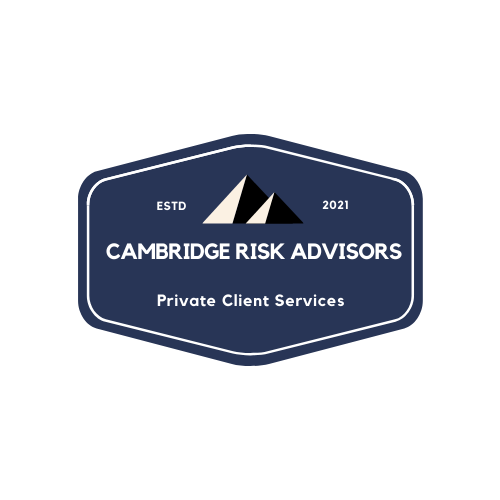 Timestamps (min.)Audio Summary00:00 - 10:00IntroductionsCyber Liability Insurance Trends10:00 - 20:00Cyber Liability Insurance Trends cont.How to Reduce Cyber RiskSmall Business, Big Impact20:00 - 30:00Small Business, Bug Impact cont.How Have Things Changed Since the PandemicCommon Cyber Security Threats30:00 - 40:00Common Cyber Security ThreatsWhat to Do if You Become a Victim40:00 - 50:00What to Do if You Become a Victim cont.How to Recover from a Data BreachAvoid Costly Fines by Following a FrameworkCybersecurity Safe Harbor (HB6607)NIST Cybersecurity FrameworkWhat is the NIST Framework50:00 – 1:00:23Breaking Down the NIST Cybersecurity FrameworkSession TakeawaysQ & ASpecial Offer